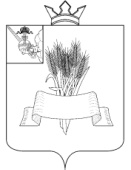 ПРЕДСТАВИТЕЛЬНОЕ СОБРАНИЕСямженского муниципального округаВологодской областиРЕШЕНИЕот   27.02.2024 № 204О внесении дополнений в решение Представительного Собрания Сямженского муниципального округа от 28.12.2022 № 82          В  соответствии с Федеральным законом от 06.10.2003 №131-ФЗ «Об общих принципах организации местного самоуправления в Российской Федерации», Федеральным законом  от  21.12.2001  №178-ФЗ «О приватизации государственного и муниципального имущества», Уставом Сямженского муниципального округа Вологодской области, Представительное Собрание Сямженского муниципального округа Вологодской области  РЕШИЛО:1. Внести в Положение о порядке и условиях приватизации муниципального имущества, находящегося в собственности Сямженского муниципального округа Вологодской области, утверждённое решением Представительного Собрания  Сямженского муниципального округа от 28.12.2022 № 82 «Об утверждении Положения о порядке и условиях приватизации муниципального имущества Сямженского муниципального округа»,  следующие дополнения:1.1. Дополнить разделом 2.1. следующего содержания:«2.1. Планирование приватизации муниципального имущества 2.1.1. Приватизация муниципального имущества  осуществляется в соответствии с утвержденным прогнозным планом (программой) приватизации имущества (далее - прогнозный план (программа) приватизации) на срок от одного  года  до трех лет,  содержащим следующие перечни имущества, планируемого к приватизации:- перечень муниципальных предприятий;- перечень акций открытых акционерных обществ, находящихся в собственности округа;- перечень иного муниципального имущества.В прогнозном плане (программе) приватизации указываются прогноз поступления денежных средств  в  бюджет муниципального  округа от  продажи муниципального имущества, а также характеристика указанного муниципального имущества, предполагаемые сроки его приватизации.В прогнозный план (программу) приватизации может быть включен рекомендуемый способ приватизации в отношении отдельных объектов муниципального имущества.По решению Администрации  без включения в прогнозный план (программу) приватизации  приватизируется следующее имущество:- муниципальное имущество (за исключением имущественных комплексов предприятий, объектов культурного наследия регионального значения), нормативная цена которого не превышает 105 тысяч рублей;- недвижимое имущество, арендуемое субъектами малого и среднего предпринимательства, при подаче ими заявления о реализации преимущественного права на приобретение такого имущества. 2.1.2. Администрация  разрабатывает проект прогнозного плана (программы) приватизации, учитывая предложения органов местного самоуправления, юридических лиц и граждан о приватизации муниципального имущества в очередном финансовом году, в случае принятия решения о целесообразности приватизации имущества, указанного в предложениях.Глава Сямженского муниципального округа в срок до 15 ноября года, предшествующего очередному финансовому году, представляет в Представительное Собрание проект прогнозного плана (программы) приватизации для утверждения.Проект прогнозного плана (программы) приватизации, а также предложения о внесении в него изменений и дополнений рассматриваются на заседании Представительного Собрания.Утвержденный решением  Представительного Собрания прогнозный план (программа) приватизации публикуется в  средствах массовой информации не позднее 15 рабочих дней со дня утверждения.».2. Настоящее решение вступает в силу со дня его подписания  и распространяет свое действие  на правоотношения,  возникшие  с 1 января  2024 года. 3. Настоящее решение подлежит размещению на официальном сайте Сямженского муниципального округа https://35syamzhenskij.gosuslugi.ru в информационно-телекоммуникационной сети Интернет.4. Информацию о размещении настоящего решения на официальном сайте Сямженского муниципального округа опубликовать в газете «Восход».Председатель Представительного Собрания Сямженского муниципального округаВологодской областиО.Н.ФотинаГлава Сямженского муниципального округа Вологодской областиС.Н.Лашков